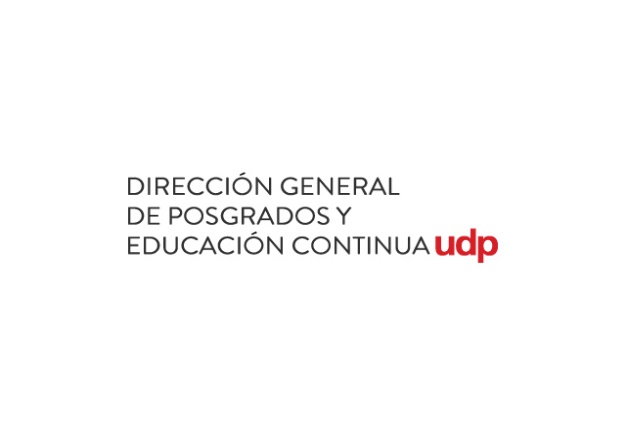 FORMULARIO DE CREACIÓN DE PROGRAMA1. INFORMACIÓN GENERAL2. JUSTIFICACIÓN DEL PROGRAMA3. ESTRUCTURA CURRICULAR4. PROCESO DE POSTULACIÓN Y SELECCIÓN5. PROCESO DE GRADUACIÓN6. TABLA DE ASIGNATURAS7. DESCRIPCIÓN DE LAS ASIGNATURAS8. EQUIPO DIRECTIVO Y/O DE GESTIÓN9. CUERPO ACADÉMICO10. RECURSOS EDUCATIVOS Y EQUIPAMIENTO11. ANEXOS REQUERIDOS:Nombre del programaMagíster en - -FacultadNombre Decano/a ITINERARIO DE APROBACIÓNITINERARIO DE APROBACIÓNITINERARIO DE APROBACIÓNActividadResponsableFechaPresentación de nuevo programa ante Consejo de FacultadDirector de Posgrado y Educación ContinuaRevisión/Aprobación de nuevo programaDirección General de Posgrado y Educación Continua /VRAElaboración y Aprobación de Evaluación EconómicaVREAprobación de nuevo programaConsejo AcadémicoAprobación de nuevo programaConsejo Directivo SuperiorEmisión de Resolución de creación de nuevo programaRectoría/Secretaría GeneralVERSIÓN DE PROGRAMAVERSIÓN DE PROGRAMAVERSIÓN DE PROGRAMAVersiónFecha de aprobaciónResolución1.1. Antecedentes del programa1.1. Antecedentes del programaNombre:Abreviatura/Plan de Estudio:Certificación que otorga:Menciones (si las hay) o salidas intermedias:Año de creación:Año de inicio:Carácter del Magíster:Dedicación del Estudiante:Jornada: Modalidad:Duración total: Organización temporal:Horas cronológicas presenciales en sala:Horas cronológicas síncronas:Horas cronológicas asíncronas:Horas cronológicas de trabajo autónomo:Horas cronológicas totales:Créditos SCT totales:Articulación con otro programa de pre o posgrado o educación continuaConvenio con otras universidades/programas nacionales o internacionalesFecha estimada de inicio:Matrícula esperada (número):Costo matrícula y arancel anual: 1.2. Antecedentes del Director/a del programa1.2. Antecedentes del Director/a del programaNombre:Grado académico:Jerarquización académica UDP:Dedicación semanal al Programa: (en hrs.)Tipo de contrato: (Ej. Jornada regular, part-time)Breve referencia a su experiencia laboral y docente2.1. Relevancia del programaExplique, detalladamente, en qué consiste la propuesta. Considere:Temática y foco del programa.Desarrollo de la disciplina:  ¿cómo o a través de qué aspectos se fundamenta la propuesta?Necesidades existentes/emergentes en el país y/o la región; ¿cuál es el foco o la necesidad que viene a cubrir el programa?Potencial demanda; ¿a quiénes está dirigido el programa?Proyecto estratégico de la Facultad; ¿cómo se corresponde la propuesta con los ejes estratégicos de la Facultad?2.2. Proceso de diseño del nuevo programaDescriba:Quiénes participaron en la formulación del programa y la metodología utilizada para su diseño.Las fuentes/antecedentes considerados en la elaboración de la propuesta y las conclusiones de esta revisión. Por ejemplo: programas similares a nivel nacional e internacional; estudios/investigaciones; elementos del contexto nacional e internacional que dan cuenta de la relevancia del programa (por ejemplo, para la disciplina y para el país); entre otros.3.1. Objetivos del programaFormule los objetivos estratégicos para el programa, considerando, por ejemplo, la contribución que este hará a la disciplina o profesión; las áreas de investigación o vinculación con el medio que se esperan fortalecer; el tipo de profesionales/especialistas que se busca formar; etc. Considere un objetivo general y objetivos específicos.Ejemplos: Formar especialistas de excelencia en x disciplina, con una sólida formación profesional y humana, en concordancia con las exigencias del ámbito nacional e internacional.Favorecer las experiencias de intercambio de conocimientos profesionales a nivel nacional e internacional.Fortalecer la vinculación con el medio como eje central de la formación de especialistas y su contribución como profesionales al servicio de las necesidades de la sociedad y el entorno.  Contribuir a disminuir la brecha de especialistas de (mencionar área) para el país.3.2. DestinatariosSeñale a quiénes está dirigido el programa y las características de los potenciales postulantes.3.3. Perfil de egresoEl perfil de egreso indica de manera clara y concisa el conjunto de aprendizajes conceptuales, procedimentales y actitudinales que el estudiante desarrollará a lo largo de su proceso formativo, para que, al término del Plan de Estudios, pueda desempeñarse en forma exitosa en el contexto laboral. Al mismo tiempo, debe reflejar el aporte de la formación a su desarrollo integral, destacando para ello aquellas habilidades que se consideran relevantes para el nivel de formación: pensamiento crítico, habilidades de investigación, formación ética, capacidad de aplicar el conocimiento en situaciones o contextos específicos, etc.En virtud de lo anterior, es que se sugiere que el perfil tenga dos grandes componentes:La declaración del tipo de profesional que se espera formar y la repercusión que se busca tenga en la sociedad, identificación además los ámbitos en los que, habitualmente, ejercerán nuestros graduados.Los aprendizajes esperados en nuestros estudiantes al finalizar el proceso formativo.3.4. Líneas de Investigación o desarrolloSeñale las líneas de investigación o desarrollo del programa. Estas líneas deben estar sustentadas en  el trabajo que realizan sus académicos.3.5. Organización del plan de estudiosExplique cómo se organiza el plan de estudios considerando, por ejemplo:Las líneas de formación que organizan la malla.Los tipos de actividades curriculares: asignaturas, coloquios, seminarios, prácticas o pasantías, etc.; las asignaturas obligatorias y los electivos. Si hay menciones y cómo se implementan.Certificaciones intermedias y/o articulación con otros programas de la Facultad, UDP u otras universidades nacionales o extranjeras; Cualquier característica o elemento relevante para la progresión del estudiante.3.6. Malla curricularPresente una representación clara de la malla curricular (en un formato Word, no la pegue como imagen). Debe incluir créditos STC para cada asignatura.A modo de ejemplo, considere plantillas dispuestas a continuación.A. SEMESTEA. SEMESTEA. SEMESTEA. SEMESTE1° SEMESTRE2° SEMESTRE3° SEMESTRE4° SEMESTREAsignatura xx (XX SCT)Asignatura xx (XX SCT)Asignatura xx (XX SCT)Asignatura xx (XX SCT)Asignatura xx (XX SCT)Asignatura xx (XX SCT)Asignatura xx (XX SCT)Asignatura xx (XX SCT)Asignatura xx (XX SCT)Asignatura xx (XX SCT)Asignatura xx (XX SCT)Asignatura xx (XX SCT)Total SCTTotal SCTTotal SCTTotal SCTB. TRIMESTREB. TRIMESTREB. TRIMESTREB. TRIMESTREB. TRIMESTREB. TRIMESTRE1° TRIMESTRE2° TRIMESTRE3° TRIMESTRE4° TRIMESTRE5° TRIMESTRE6° TRIMESTREAsignatura xx (XX SCT)Asignatura xx (XX SCT)Asignatura xx (XX SCT)Asignatura xx (XX SCT)Asignatura xx (XX SCT)Asignatura xx (XX SCT)Asignatura xx (XX SCT)Asignatura xx (XX SCT)Asignatura xx (XX SCT)Asignatura xx (XX SCT)Asignatura xx (XX SCT)Asignatura xx (XX SCT)Asignatura xx (XX SCT)Asignatura xx (XX SCT)Asignatura xx (XX SCT)Asignatura xx (XX SCT)Asignatura xx (XX SCT)Asignatura xx (XX SCT)Total SCTTotal SCTTotal SCTTotal SCTTotal SCTTotal SCTC. BIMESTREC. BIMESTREC. BIMESTREC. BIMESTREC. BIMESTREC. BIMESTREC. BIMESTREC. BIMESTREC. BIMESTRE1° BIMESTRE2° BIMESTRE3° BIMESTRE4° BIMESTRE5° BIMESTRE6° BIMESTRE7° BIMESTRE8° BIMESTRE9° BIMESTREAsignatura xx (XX SCT)Asignatura xx (XX SCT)Asignatura xx (XX SCT)Asignatura xx (XX SCT)Asignatura xx (XX SCT)Asignatura xx (XX SCT)Asignatura xx (XX SCT)Asignatura xx (XX SCT)Asignatura xx (XX SCT)Asignatura xx (XX SCT)Asignatura xx (XX SCT)Asignatura xx (XX SCT)Asignatura xx (XX SCT)Asignatura xx (XX SCT)Asignatura xx (XX SCT)Asignatura xx (XX SCT)Asignatura xx (XX SCT)Asignatura xx (XX SCT)Asignatura xx (XX SCT)Asignatura xx (XX SCT)Asignatura xx (XX SCT)Asignatura xx (XX SCT)Asignatura xx (XX SCT)Asignatura xx (XX SCT)Asignatura xx (XX SCT)Asignatura xx (XX SCT)Asignatura xx (XX SCT)Total SCTTotal SCTTotal SCTTotal SCTTotal SCTTotal SCTTotal SCTTotal SCTTotal SCTIndique:Los requisitos mínimos de postulación (ej. tener grado de licenciado; idioma; nota mínima de pregrado o posición en el ranking).Los antecedentes que deben presentarse (ej. certificado de grado, notas y/o ranking de egreso; muestra de escritura; cartas de recomendación, etc.).Proceso de selección: cómo se realiza la selección (ej. etapas, entrevista, quiénes participan, con qué instrumentos y/o criterios, etc.).5.1. Requisitos para la obtención del grado y cálculo de la nota finalDescriba la actividad de graduación, incluyendo: tipo de actividad (tesis, proyecto, etc.); requisitos para iniciar la actividad de graduación; qué evalúa; cómo se califica y quiénes participan en la evaluación; si habrá un profesor guía y/o coordinador del proceso; qué sucede en caso de reprobación; etc.Indique los requisitos para obtener el grado y cómo se calcula la nota final, considerando, por ejemplo, porcentaje asignado a asignaturas y actividad de graduación; calculo ponderado por créditos o promedio aritmético.GCCódigoAñoSemestre/Trimestre/BimestreNombre de la asignatura/actividadRequisitosCarácter (obligatorio/electivo)Duración (semanas)HorasPresenciales en salaHoras síncronasHoras asíncronas en plataformaHorasautónomasCréditosSCTEscala de evaluaciónEquivalencia (**)Ev. DocenteTotal:Total:Total:Total:Total:Total:Total:Total:Nombre de la asignatura o actividad curricular:Descripción de la asignaturaCódigo:Créditos SCT:Número de semanas:Horas presenciales en sala:Horas síncronas:Horas asíncronas en plataforma:Horas autónomas:Fecha de inicio:Fecha de término:Período:Docente responsable:Resultados de aprendizajeContenidosEvaluaciónEstrategias metodológicas1.2.3.4.Bibliografía Obligatoria:Bibliografía Complementaria:Refiérase a la organización interna del programa, indicando quiénes conformarán el comité académico; los cargos de gestión y/o coordinación académica que requiere el programa además del director; y los espacios de participación y/u organización del cuerpo académico y de los estudiantes.Refiérase a la organización interna del programa, indicando quiénes conformarán el comité académico; los cargos de gestión y/o coordinación académica que requiere el programa además del director; y los espacios de participación y/u organización del cuerpo académico y de los estudiantes.Director de programaComité Académico de Programa- -- -- -9.1. Cumplimiento de Criterios de Productividad de área de CNA9.1. Cumplimiento de Criterios de Productividad de área de CNAEn base a Criterios de Productividad del área dispuesto por CNA, detallar si Cuerpo Académico cumple:En base a Criterios de Productividad del área dispuesto por CNA, detallar si Cuerpo Académico cumple:Orientación IndividualOrientación Grupal9.2. Caracterización Académica9.2. Caracterización Académica9.2. Caracterización Académica9.2. Caracterización Académica9.2. Caracterización Académica9.2. Caracterización Académica9.2. Caracterización Académica9.2. Caracterización AcadémicaNombre AcadémicoClaustro/núcleo o colaboradorGradoLínea de Investigación/ desarrollo a la cual tributaAsignatura en la cual participaTipo de dedicación en la UDP (jornada completa, media jornada, profesor part-time)Experiencia profesional (no académica)Email UDP contacto10.1 Suficiencia y pertinencia de recursos y equipamientoSeñale los recursos y equipamiento que demandará el programa para su correcto desarrollo, indicando aquellos disponibles y los nuevos requerimientos que deben satisfacerse. Considere espacios físicos, laboratorios, recursos bibliográficos, licencias de software, entre otros.10.2 Inversión en equipamiento y recursosIndique el presupuesto estimado que se requiere para adquirir el  equipamiento y los recursos necesarios para el desarrollo del Programa.11.1 Reglamento interno de programaRefiérase a los elementos no contenidos en el Reglamento General de Posgrado y Educación Continua; y Reglamento del Estudiante de Posgrado y Educación Continua.REGLAMENTO INTERNO DE MAGÍSTER EN XXXXXXXX XXXXXTITULO IDEFINICIÓNTITULO IIDEL ORGANIGRAMA DEL PROGRAMATITULO IIIDEL PROCESO Y REQUISITOS DE ADMISIÓNTITULO IVDEL CUERPO ACADÉMICO DEL PROGRAMATITULO VDEL PLAN DE ESTUDIOSTITULO VIDE LAS CONVALIDACIONESTITULO VIIDE LAS EXIGENCIAS ACADÉMICASTITULO VIIIPOLÍTICA DE AUTOEVALUACIÓN DEL PROGRAMATITULO IXDE LA PARTICIPACIÓN DE ESTUDIANTESTITULO XDEL PROCESO DE GRADUACIÓNTITULO XIDISPOSICIONES GENERALES